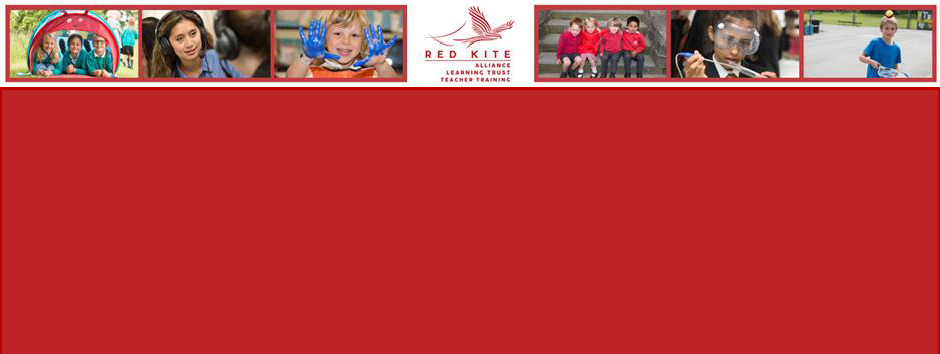 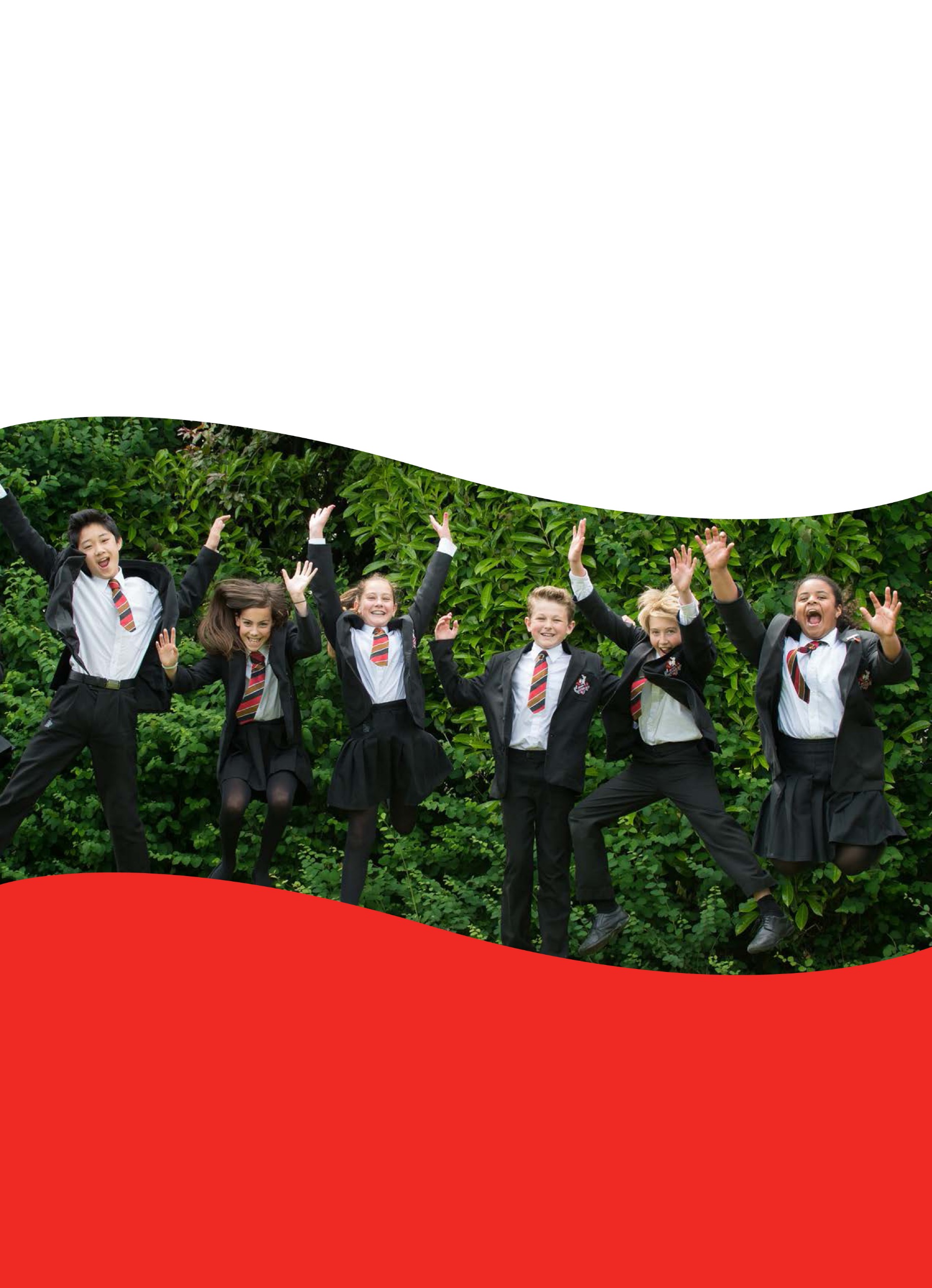 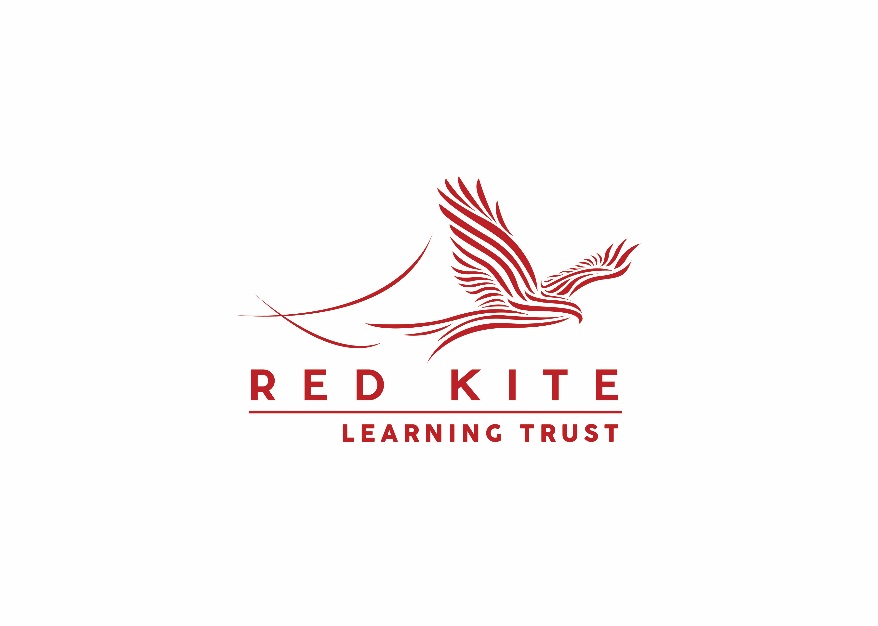 Our SchoolThe Red Kite Learning Trust MAT Finance Team is based at Harrogate Grammar School. Our school is a very large, high performing and happy school where young people can enjoy their learning and time spent within the school community.  Incidents of serious misbehaviour are rare and teachers can get on and teach within a well ordered environment where excellent relationships between staff and students are the norm.  The school uniform is worn proudly by all students and staff are expected to match this by modelling high standards of appearance and professional behaviour.This does not mean that working at HGS is not challenging. We strive as a school to be the very best at what we do, and to ensure our students are ambitious for success.  Potential colleagues will need to be able to cope in a high performing environment where expectations are always high. High performing does not mean exclusive however and we are very proud of the achievements of all our students, from those with complex needs on the SEN/D register to those that will be leaving us for top universities.  One of the key challenges for us is being a high performing inclusive school in which all our learners feel valued and are able to achieve.  We expect all staff to be committed to equality of opportunity and to be passionate about ensuring that at our school every child does matter.The school is very proud of the enhanced provision for languages learning it provides and the opportunities it affords students to develop as global citizens. Links and exchanges with schools in France, Germany, Spain, Italy, Uganda, Sri Lanka and China ensure our students learn a lot about the world beyond Harrogate.Harrogate Grammar School has a large Sixth Form with over 500 students. We have an impressive track record in providing all students with the highest quality of experience and in teaching for success in numerous Advanced Level subjects. The Sixth Form has achieved consistently excellent results and is one of the top performing comprehensive Sixth Forms in North Yorkshire. The school welcomes a large group of post-16 students from other schools and there are significant opportunities for students to develop their leadership skills and participate in a wide range of extra-curricular activities in preparation for their future.Continued investment in the school site over recent years has provided us with some superb facilities whilst retaining the distinctive character and charm of our original buildings. For example, we have a superb Sixth Form building with “The Forum”. This, state of the art multi-use lecture theatre/performance space, provides a venue for many activities. Externally the school has extensive playing fields including a £500K Astro-turf pitch which complements our excellent sports facilities. We are also very proud of our newly refurbished laboratory Science block.  Red Kite AllianceAs a Teaching school we work to provide outstanding professional learning for all our staff and partner institutions. We are the lead school in the Red Kite Teaching School Alliance which includes fifteen leading secondary schools, a special school and twenty primaries.  The University of Leeds is also a strategic partner, supporting our initial teacher training provision.Developing the work of the Red Kite Alliance (RKA) and its role in delivering on the Teaching School targets is a significant and exciting challenge. As one of the first one hundred Teaching Schools in the country, the school is at the heart of system-wide change working with the National College for Teaching and Learning (NCTL) and the DfE.  Our partnership provides a high quality education for over 26,000 students, with circa 1500 teachers employed in our schools.  Our partner schools range from high achieving suburban academies through to inner city LA schools in more challenging circumstances.  The Red Kite Alliance (RKA) has a very high profile in regional school improvement, CPL and Leadership provision, in addition to its long established involvement in Initial Teacher Training. The Red Kite Alliance ran the Red Kite School Direct Programme from 2013 in partnership with 3 local universities. The success of our Primary and Secondary Programmes led to the decision to apply to be a SCITT (School Centred provider of Initial Teacher Training). Known as Red Kite Teacher Training, we were formally accredited in October 2015.   During the last four years the number of trainees on our programmes have increased significantly and as a SCITT this will expand still further next year.  We will also be engaging more schools from the region within our partnership as a result.
A very high proportion of trainees have completed the course each year. We are also proud of our excellent attainment and employments rates.The work of the Teaching School has been further enhanced and extended with the addition of Maths Hub status, one of only 35 designated nationally.About the Red Kite Learning TrustThe Red Kite Learning Trust was founded to provide a supportive structure for schools working in partnership to help ensure all their young people can achieve success.The Trust was formed in 2015 by three founding schools: Harrogate Grammar School; Oatlands Junior School; and Western Primary School; whose aim is to work together to ensure Excellence for All. We are delighted to subsequently welcome Rossett Acre Primary School who joined the Trust on 1st November 2016, Crawshaw Academy who joined on 1st March 2017 and more recently, Coppice Valley Primary School joined us on 1st August 2017. 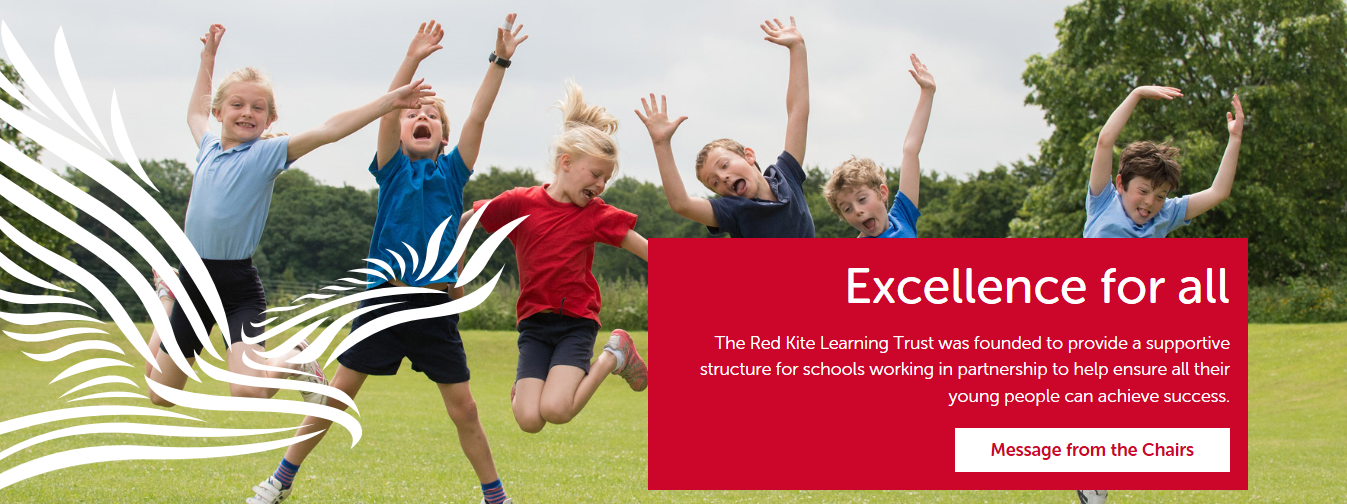 We are seeing the benefits for young people by working more closely together and as a secondary school, we have welcomed the insight and expertise that our primary colleagues have provided. We also relish the opportunities to share the specialist skills and knowledge of our own staff with colleagues in Key Stages 1 and 2 to add an extra dimension to primary provision in our Trust. We look forward to the Trust developing further over the years and providing even better provision for our young people. Being part of this Multi-Academy Trust provides additional security and opportunities for our staff and was a natural step for us as an existing ‘Independent Academy Trust’.The success of our schools is dependent on the quality, talent and commitment of our staff, which is why we want to make sure we recruit the right people who can share our values and vision.Trust servicesAs a Trust, we offer a range of services that we have agreed to deliver centrally but tuned to the individual needs of partner schools. We have been working in this way for some years in terms of site and facilities management provision, so this is not new to us. As a Trust, we will continue to review the services we offer and are committed to making them responsive to individual school needs. The services we will provide as a MAT are:HR, Payroll and pensions administrationFinanceProcurementFacilities management serviceHealth and safety guidance and auditGovernance support and framework documentationIT systems supportGrounds maintenanceEducational Social work serviceSport Development PartnershipMusic serviceRed Kite Learning Trust - Finance TeamWe are a small, friendly, supportive and incredibly busy team of Finance professionals that provide the full range of financial services for the whole Multi Academy Trust.The Finance Team, whilst based at Harrogate Grammar School, support all our schools with every aspect of financial planning, transacting and legislative compliance.The scope of our service is quite extensive and includes everything from managing the Trusts capital and investments, filing the annual accounts, ensuring the accurate and timely procurement of a vast range of school goods and services, to the planning of school trips and visits.Our team includes our MAT Finance Director, Financial Accountant, MAT Business Manager (Primaries), Finance Manager, and 7 highly skilled Finance Officers. The role of Admin Officer – Purchase Ledger/Administration Support will support our team as the MAT continues to grow.  As a MAT support member of staff your work makes a real difference, allowing our onsite school staff to focus on delivering the best possible education and learning to all our children.
Further informationFor further information about the Red Kite Learning Trust, Teacher Training, the wider Red Kite Alliance, or each of our schools, please visit the following websites:http://www.rklt.co.uk/http://www.redkitealliance.co.uk/http://www.redkitealliance.co.uk/teacher_training/-----------------The Post Specification on the following pages describes the expectations for the role: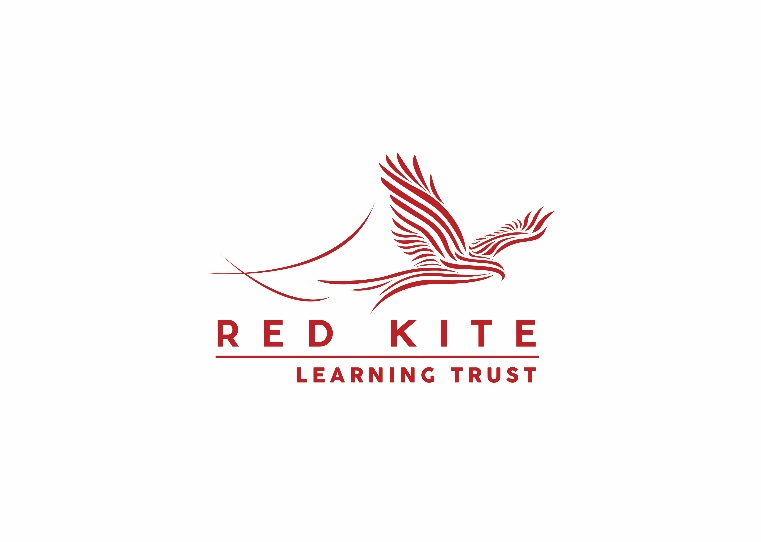 Red Kite Learning Trust, is committed to safeguarding and promoting the welfare of students and expects all staff and volunteers to share this commitment.Post Title:			Admin Officer – Purchase Ledger/Administrative SupportSalary Grade:	£17,072 to £18,746 per annum Contract Type:	Permanent, Full Time, Full YearWorking Hours:	37 hours per week Responsible to:		Senior Admin Officer General Description: 	Primarily responsible for the day-to-day maintenance of the school’s financial purchase ledger accounting systems, in accordance with the school financial regulations and policies.  In addition providing administrative support to the Finance Director, Financial Controller and Trips and Visits finance officer outside of the normal school day and during school holidays. The post requires experience of working in a busy finance office and the ability to work to deadlines to enable the production of timely and accurate financial information.  Special Conditions of Service:  Requirement to occasionally work between MAT schools and off school premises as required by the school.No smoking policy, including e-cigarettes.
Person Specification : E Essential,  D DesirableThe Red Kite Learning Trust is about more than just academic success, it is about giving children and young people opportunities to develop as well rounded individuals, able to take on and contribute to the world. We hope that new colleagues will be able to help achieve this for all our young people.Our Trust schools are located within the beautiful spa town of Harrogate, officially the happiest place to live and work in Britain!You will be primarily based at Harrogate Grammar School, providing a great place to work and learn, and the post would be ideal for you if you are forward looking, energetic and looking to further develop your finance / purchase ledger experience within the complexity of an education environment.
 In return we can offer a range of opportunities to extend your experience and expertise.  We understand the importance of securing the right role and we truly believe that our school will not disappoint you.To find out more about our school please visit our website at www.harrogategrammar.co.uk
To access our online application form please visit the Red Kite Learning Trust website: http://www.rklt.co.uk/vacancies/We hope that after considering all the information provided you will decide to make an application.  If we can help in providing any other information you might need, please do contact the HR team* (recruitment@harrogategrammar.co.uk).A reminder the closing date is 9am Monday 25th September 2017If you encounter a technical problem whilst completing the online form, please either use the “Live Chat” feature within the online application form, or call the helpline on telephone:  0844 800 9376, who will be available during normal office hours throughout the holiday period.Interviews will be held on Tuesday 3rd October 2017.
Shortlisted candidates will be contacted shortly after the closing date. 
Whatever the outcome of your application, we thank you for the interest you have shown in our school and we wish you well for your future career.For further supporting information please see the following documents below;HGS Recruitment Process GuidelinesHGS Ex-Offenders PolicyFor our Aims & Expectations please follow this linkRed Kite Learning Trust is committed to safeguarding and promoting the welfare of children and young people and expects all staff and volunteers to share this commitment.APPLICATION FORM (On-Line process)Your application form plays an important part in your selection - it is the only basis for considering your initial suitability for the post.  Please read the instructions on the online application form carefully before completing it.  You must complete all parts of the form.Look carefully at the post specification. This outlines the duties of the post and the minimum knowledge, skills and experience we require.  You should show clearly in your application how your knowledge, skills and experience are relevant to the requirements of the post.Rather than simply repeating your career history, look at the skills and experience required by the job and provide evidence that you possess them, preferably by giving specific examples.Relevant skills may have been gained other than through paid employment, so consider also any private, social, leisure, voluntary and domestic responsibilities you have where relevant skills have been developed.Please check the closing date and allow time to submit your application through the school website.  If you are called for interview, you will be asked to sign a paper copy of your application to ensure the declaration requirements are completeDISABLED APPLICANTSIf you are a disabled person and may not be able to meet some of the job requirements because of your disability, please specify this in your application.  If you meet all other criteria, you will be short-listed and we will discuss with you if there are ways in which the post can be modified to meet your needs.EQUAL OPPORTUNITY EMPLOYERRed Kite Learning Trust is an equal opportunity employer committed to the elimination of discrimination throughout its employment practices.  Selection criteria procedures will be reviewed frequently to ensure that individuals are selected and treated on the basis of their merits and abilities.  All information is treated in confidence and personal information submitted as part of the Equal Opportunities questions will not form part of your application; the shortlisting panel do not have access to this information.REHABILITATION OF OFFENDERSThe post you are applying for requires you to have a Disclosure & Barring Service check and you will be required to disclose full details of your criminal history prior to your interview.  Having a criminal record is not necessarily a bar to obtaining a post.  This information may be discussed with you at your interview in order to asses job related risks, but we emphasise that your application will be considered on merit and ability and you will not be discriminated against unfairly.  Failure to disclose this information will result in any offer of employment being withdrawn.A DBS check will be carried out for successful applicants – this check for disclosure of criminal history will include spent convictions, pending prosecutions/current court proceeding and police enquiries.  In the event of employment, any failure to disclose such convictions will normally result in dismissal by the Trust.  Any information given will be completely confidential and will be considered only in relation to this application. We have a written policy on the recruitment of ex-offenders, which is made available to all Disclosure applicants at the outset of the recruitment process.CANVASSINGYou must not try to influence any current employee or member of the school governing body or Trust, to act in your favour as this will disqualify you.  If you are related to a current employee, governor or Trust member, you must indicate this in the relevant section of the application form.REQUIREMENTS FOR REFERENCESAt least one of the references should be your current employer.  If you are not currently working with children, but have previously done so, then you must include a referee from the last post where you worked with children.  If you have not been in recent paid employment, referees should be appropriately qualified to provide confirmation of your suitability for employment.  Referees will normally be contacted before interview where possible.  You should be aware that your referees will be asked if, in relation to you, they are aware of any Child Protection allegations or issues of a similar nature.SHORT-LISTING & INTERVIEWSApplicants who meet the requirements will normally be short-listed for interview, however, places for interview will need to be limited to a manageable number.  In addition, the School may conduct tests and/or written exercises in appropriate circumstances and you may be asked to undertake such exercises as part of the selection process. At the interview, the panel will ask questions which are intended to allow you to expand on your application and to demonstrate how you meet the requirements of the post.  This is also your opportunity to ask questions relating to the job.  You will also be asked for your views on the importance of safeguarding children and provide evidence of your suitability to work with young people through your responses to interview questions.SALARY SCALES & INCREMENTSAdministrative, Professional, Technical & Clerical (APT & C) Grades relating to Operational Staff – Progression on the salary scale is by annual increment until the maximum within the grade is reached, subject to at least 6 months service in the grade and a satisfactory performance review and levels of attendance by that date.Teachers – The terms of the relevant year’s Pay and Conditions Document will apply.PRE-APPOINTMENT CHECKSPermission to Work in the UKPlease note that we can only consider applications from EU citizens and those holding valid UK visas.At Interview - Under the Asylum and Immigration Act 1996 the School must ensure that you have permission to work in the United Kingdom.  No offer of employment can be made without verification of proof of identity.  You will need to submit one of the original documents included in List 1 below, or two original documents specified in List 2 below:List 1A passport showing that the holder is a British citizen, or has a right of abode in the United KingdomA document showing that the holder is a national of a European Economic Area country or Switzerland.  This must be a national passport or identity card.A resident permit issued by the Home Office to a national from a European Economic Area country or Switzerland.A passport or other travel document endorsed to show that the holder can stay indefinitely in the United Kingdom or has no time limit on their stay.A passport or other travel document endorsed to show that the holder can stay in the United Kingdom; and that this endorsement allows the holder to do the type of work you are offering if they do not have a work permit.An Application Registration Card issued by the Home Office to an asylum seeker stating that the holder is permitted to take employment.List 2First Combination of two documentsA document giving the person’s permanent National Insurance Number and name.  This could be a P45, P60, National Insurance card, or a letter from a Government agency.Plus one of the following documentsA full birth certificate issued in the United Kingdom, which includes the names of the holder’s parents; ORA birth certificate issued in the Channel Islands, the Isle of Man or Ireland; ORA certificate of registration or naturalisation stating that the holder is a British citizen; ORA letter issued by the Home Office to the holder which indicates that the person named in it can stay indefinitely in the United Kingdom, or has no time limit on their stay; ORAn Immigration Status Document issued by the Home Office to the holder with an endorsement indicating that the person named in it can stay indefinitely in the United Kingdom, or has no time limit on their stay; ORA letter issued by the Home Office to the holder which indicates that the person named in it can stay in the United Kingdom, and this allows them to do the type of work that you are offering; ORAn Immigration Status Document issued by the Home Office to the holder with an endorsement indicating that the person named in it can stay in the United Kingdom, and this allows them to do the type of work that you are offering.Second Combination of two documentsA work permit or other approval to take employment that has been issued by Work Permits UKPlus one of the following documentsA passport or other travel document endorsed to show that the holder is able to stay in the United Kingdom and can take the work permit employment in question; ORA letter issued by the Home Office confirming that the person named in it is able to stay in the United Kingdom and can take the work permit employment in question.QualificationsAt Interview - Evidence of qualifications relevant to the post and proof of Qualified Teacher Status (if applicable) will also be required.  We can only accept original certificates.  If you cannot produce original documents or certified copies, written confirmation of your relevant qualifications must be obtained from the awarding body.Proof of IdentityAt Interview - In accordance with Keeping Children Safe in Education, we must see proof of your identity and evidence your name, date of birth, address and see some form of photographic identity.At Appointment - In accordance with Safer Recruitment guidelines designed to protect young people, we will check your suitability to work with children.  You will need to undertake an Enhanced Disclosure via the Disclosing and Barring Service (DBS), involving completing an electronic application for this purpose and provide original supporting documents.  A copy of the DBS Code of Practice can be made available on request.Medical ClearanceAt Appointment - Verification of your medical fitness is required and again you will be asked to complete a form.  You will not be able to start work, for insurance purposes, until medical clearance has been received.It is not our practice to inform applicants that they have been unsuccessful in being called for interview.  If you do not receive an invitation to interview, we thank you for your interest in the post.Red Kite Learning Trust, is committed to safeguarding and promoting the welfare of children and young people and expects all staff and volunteers to share this commitment.As an organisation using the Disclosure & Barring Service (DBS) to assess applicants’ suitability for positions of trust, Red Kite Learning Trust complies fully with the DBS Code of Practice and undertakes to treat all applicants for positions fairly.  They undertake not to discriminate unfairly against any subject of a Disclosure on the basis of conviction or other information revealed.Red Kite Learning Trust is committed to the fair treatment of their staff, potential staff or users of their services, regardless of race, gender, religion, sexual orientation, responsibilities for dependants, age, physical/mental disability or offending background.We have a written policy on the recruitment of ex-offenders, which is made available to all Disclosure applicants at the outset of the recruitment process.We actively promote equality of opportunity for all with the right mix of talent, skills and potential and welcome applications from a wide range of candidates including those with criminal records.  We select all candidates for interview based on their skills, qualifications and experience.A Disclosure is only requested after a thorough risk assessment has indicated that one is both proportionate and relevant to the position concerned.  For those positions where a Disclosure is required, all application forms, job adverts and recruitment briefs will contain a statement that a Disclosure will be requested in the event of the individual being offered the position.Where a Disclosure is to form part of the recruitment process, we encourage all applicants called for interview to provide details of their criminal record at an early stage in the application process.  We request that this information is provided through our E-Application Form, which is viewed by a designated person within the Red Kite Learning Trust; we guarantee that this information is only seen by those who need to see it as part of the recruitment process.Unless the nature of the position allows Red Kite Learning Trust to ask questions about your entire criminal record we only ask about the “unspent” convictions as defined in the Rehabilitation of Offenders Act 1974.We ensure that all those in Red Kite Learning Trust who are involved in the recruitment process have been suitably trained to identify and assess the relevance and circumstances of offences.  We also ensure that they have received appropriate guidance and training in the relevant legislation relating to the employment of ex-offenders, eg the Rehabilitation of Offenders Act 1974.At interview, or in a separate discussion, we ensure that an open and measured discussion takes place on the subject of any offences or other matter that might be relevant to the position.  Failure to reveal information that is directly relevant to the position sought could lead to the withdrawal of an offer of employment.We make every subject of a Disclosure aware of the existence of the DBS Code of Practice and make a copy available on request.We undertake to discuss any matter revealed in a Disclosure with the person seeking the position before withdrawing a conditional offer of employment.Having a criminal record will not necessarily bar you from working with us; this will depend on the nature of the position, the circumstances and background of your offence/s.(Source www.disclosures.gov.uk)Academic YearPrimary TraineesSecondary Trainees2013-1412152014-1514302015-1619502016-1728491Main Tasks/Responsibilities:
1.1Recording and reconciliation of purchase orders, invoices, and other transactions.1.2Investigation of queries.1.3Maintenance of commitment records.1.4Petty cash counting and record maintenance.1.5Despatch of goods to departments where appropriate.1.6Liaison with other members of staff in relation to financial and associated matters.1.7Ability to establish financial recording and control procedures where necessary.1.8Filing of documents s appropriate, photocopying and relevant deliveries/collections from the staff-room, etc.1.9Deputise for the Senior Admin Officer, as required.1.10Assistance with the work of other members of the finance staff team particularly with regard to liaising with parents regarding trips and visits.1.11Administrative Support for the Finance Director and Financial Controller.2Support & Senior Admin Officer Deputising Tasks & Responsibilities:2.1To work flexibly at peak times and deputise for the Senior Admin Officer, as required.2.2Support the payment of invoices using BACS.2.3Support cheque production and ordering.2.4Support the organisation of international payments, foreign currency ordering, etc.2.5Support and deputise in the responsibility for security of cash/cheques pending collection/delivery to the bank.3Experience/SkillsExperience/Skills3.1Able to work with speed, accuracy and customer focus – at all times.E3.2Ability to learn new systems and processesE3.3Used to dealing/communicating with different members of staff.E3.4Used to dealing with suppliers.E3.5Working to deadlines.E3.6Excellent prior / demonstrated customer service skillsE3.7Basic MS Excel skillsE3.8Basic MS Word skillsE3.9Prior experience within the Finance department of an educational establishment.D3.10Experience of basic cashiering activities – banking, petty cash, etc.D4Qualifications/TrainingQualifications/Training4.1Continuing Professional Development.D4.2GCSE or equivalent English and Maths.D5KnowledgeKnowledge5.1Experience of accurate numerical data entry to systems.E5.2Experience of computerised accounting systems.D5.3Understanding of financial information & accounting records.D5.4Working knowledge of PS Financials, or similar accounting package.D6Aptitudes6.1High level of numeracy.E6.2A willingness to develop solutions to issues.E6.3Reliability.E6.4Flexibility.E6.5Organised.E6.6Effective communication.E6.7Ability to work with/around young people.E7CharacteristicsCharacteristics7.1Excellent team skills, able to work effectively and collaboratively as part of a team.E7.2Excellent attendance record.E7.3Hard working.E7.4Trustworthy.E7.5Willingness to be flexible.E7.6Sense of humour and optimism.E7.7Ability to work under pressure.E8Safeguarding and Promoting the Welfare of Children and Young PeopleSafeguarding and Promoting the Welfare of Children and Young People8.1Has appropriate motivation to work with children and young peopleE8.2Ability to maintain appropriate relationships and personal boundaries with children and young peopleE8.3Has emotional resilience in working with challenging behaviours; and appropriate attitudes to the use of authority and maintaining discipline.E